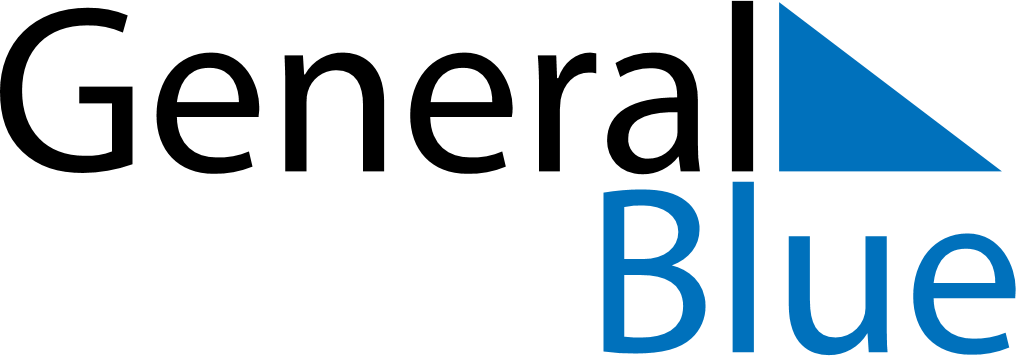 October 2025October 2025October 2025SingaporeSingaporeSUNMONTUEWEDTHUFRISAT12345678910111213141516171819202122232425Deepavali262728293031